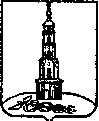 АДМИНИСТРАЦИЯ ЛЕЖНЕВСКОГО МУНИЦИПАЛЬНОГО  РАЙОНАИВАНОВСКОЙ ОБЛАСТИПОСТАНОВЛЕНИЕот 24.06.2016                                                                               № 182О внесении изменений в Постановление Администрации Лежневского муниципального района Ивановской области от 06.07.2010 № 450 «О Порядке проведения антикоррупционной экспертизы муниципальных нормативных правовых актов и проектов муниципальных нормативных правовых актов Лежневского муниципального района» В соответствии с Федеральным законом от 17.07.2009 N 172-ФЗ «Об антикоррупционной экспертизе нормативных правовых актов и проектов нормативных правовых актов», постановлением Правительства Российской Федерации от 26.02.2010 N 96 «Об антикоррупционной экспертизе нормативных правовых актов и проектов нормативных правовых актов», п.6 ст.41 Устава Лежневского муниципального района Ивановской области в целях приведения нормативного правового акта в соответствие с действующим законодательством Администрация Лежневского муниципального района постаноляет: 1. Внести изменения в Постановление Администрации Лежневского муниципального района Ивановской области от 06.07.2010 №450 «О Порядке проведения антикоррупционной экспертизы муниципальных нормативных правовых актов и проектов муниципальных нормативных правовых актов Лежневского муниципального района» изложив его в новой редакции (прилагается).2. Настоящее постановление вступает в силу со дня официального опубликования в газете «Сельские вести».И.о Главы Лежневского муниципального района                                П.Н. КолесниковПорядокпроведения антикоррупционной экспертизы муниципальных нормативных правовых актов и проектов муниципальных нормативных правовых актов Лежневского муниципального района1. Общие положения1.1. Антикоррупционная экспертиза муниципальных нормативных правовых актов и проектов муниципальных нормативных правовых актов Лежневского городского поселения и Лежневского муниципального района (далее муниципальный нормативный правовой акт) проводится в целях выявления коррупциогенных факторов и их последующего устранения в проектах решений Совета Лежневского городского поселения, Совета Лежневского муниципального района, постановлениях Администрации Лежневского муниципального района, разрабатываемых Администрацией Лежневского муниципального района.1.2. Антикоррупционная экспертиза муниципальных нормативных правовых актов и проектов муниципальных нормативных правовых актов проводится в соответствии с настоящим Порядком и согласно методике, определенной Правительством Российской Федерации (далее - Методика).1.3. При разработке проектов муниципальных нормативных правовых актов структурные подразделения Администрации Лежневского муниципального района (далее - разработчики) учитывают нормы действующего антикоррупционного законодательства, предотвращая включение в проект муниципального нормативного правового акта норм, содержащих коррупциогенные факторы.2. Антикоррупционная экспертиза, осуществляемаяпри проведении правовой проверки2.1. Отдел правового обеспечения и межмуниципального сотрудничества Администрации Лежневского муниципального района проводит антикоррупционную экспертизу при проведении правовой проверки проектов муниципальных нормативных правовых актов.2.2. В случае выявления в проекте муниципального нормативного правового акта коррупциогенных факторов оформление результата проведения антикоррупционной экспертизы осуществляется отделом правового обеспечения и межмуниципального сотрудничества Администрации Лежневского муниципального района в соответствии с Методикой.В случае отсутствия в проекте нормативного правового акта коррупциогенных факторов результаты проведения антикоррупционной экспертизы отделом правового обеспечения и межмуниципального сотрудничества Администрации Лежневского муниципального района не оформляются. 2.3. Положения проекта муниципального нормативного правового акта, содержащие коррупциогенные факторы, выявленные при проведении антикоррупционной экспертизы, устраняются на стадии доработки проекта муниципального нормативного правового акта его разработчиком.3. Антикоррупционная экспертиза муниципальных нормативныхправовых актов3.1. Поводом для организации проведения антикоррупционной экспертизы муниципальных нормативных правовых актов являются поступившие в адрес Главы Лежневского муниципального района, комиссии по противодействию коррупции в Администрации Лежневского муниципального района письменные обращения органов государственной власти, иных государственных органов, органов местного самоуправления, граждан и организаций с информацией о возможном наличии коррупциогенных факторов в указанных актах, полученной по результатам анализа практики их правоприменения.3.2. Антикоррупционная экспертиза муниципальных нормативных правовых актов проводится на основании поручения Главы Лежневского муниципального района (далее - поручение), решения комиссии по противодействию коррупции в Администрации Лежневского муниципального района (далее - решение) отделом правового обеспечения и межмуниципального сотрудничества Администрации Лежневского муниципального района.3.3. Антикоррупционная экспертиза муниципальных нормативных правовых актов проводится в течение 30 рабочих дней со дня получения соответствующего поручения или решения.3.4. При выявлении отделом правового обеспечения и межмуниципального сотрудничества Администрации Лежневского муниципального района по результатам антикоррупционной экспертизы муниципальных нормативных правовых актов в нормативном правовом акте норм, содержащих коррупциогенные факторы, указанный отдел предлагает первому заместителю Главы Администрации района, заместителю Главы Администрации района, в чью компетенцию входит курирование вопросов, затрагиваемых муниципальным нормативным правовым актом, обеспечить устранение выявленных в муниципальном нормативном правовом акте коррупциогенных факторов. В случае несогласия первого заместителя Главы Администрации района, заместителя Главы Администрации района с необходимостью внесения изменений в муниципальный нормативный правовой акт вопрос выносится на рассмотрение комиссии по противодействию коррупции в Администрации Лежневского муниципального района для окончательного решения.4. Условия проведения независимойантикоррупционной экспертизы4.1. Разработчики проектов муниципальных нормативных правовых актов для обеспечения проведения независимой антикоррупционной экспертизы институтами гражданского общества и гражданами размещают их электронную версию на официальном сайте Лежневского муниципального района в течение рабочего дня, соответствующего дню направления на согласование указанных проектов с заинтересованными органами.Срок проведения независимой антикоррупционной экспертизы проектов муниципальных нормативных правовых актов составляет 3 дня.4.2. Положения проекта муниципального нормативного правового акта, содержащие коррупциогенные факторы, выявленные при проведении независимой антикоррупционной экспертизы, устраняются на стадии доработки проекта муниципального нормативного правового акта его разработчиком.5. Учет результатов антикоррупционной экспертизы5.1. В случае несогласия разработчика проекта муниципального нормативного правового акта с результатами антикоррупционной экспертизы (в том числе независимой) разработчик вносит указанный проект нормативного правового акта на рассмотрение Главы Лежневского муниципального района с приложением пояснительной записки с обоснованием своего несогласия.5.2. К проекту муниципального нормативного правового акта, вносимого разработчиком на рассмотрение Главы Лежневского муниципального района, прилагаются все поступившие заключения, составленные по итогам антикоррупционной экспертизы (в том числе независимой).6. Антикоррупционная экспертиза, осуществляемаяАдминистрацией Лежневского муниципального районаОтдел правового обеспечения и межмуниципального сотрудничества Администрации Лежневского муниципального района проводит антикоррупционную экспертизу принимаемых Администрацией муниципальных нормативных правовых актов и проектов муниципальных нормативных правовых актов в соответствии с Методикой и настоящим порядком.Приложение к постановлению Администрации Лежневского муниципального района Ивановской области от 24.06.2016№182Утвержден Постановлением Администрации Лежневского муниципального района от 06.07.2010 №450